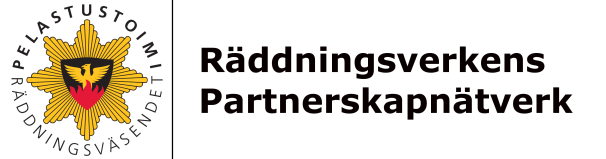 RäddningsplanÖsterbyloppet 15.1.2022Som stöd för arbetet med räddningsplanen finns en guide.Bearbeta planen så det motsvarar särdragen i din tillställning och de verkliga arrangemangen.Anvisning: De punkter i planen som inte berör det aktuella evenemanget ska helt tas bort ut planen.ÄndamålDen här räddningsplanen ska handleda personal som ordnar en tillställning i säkerhetsrelaterade frågor och klargöra ansvar och skyldigheter som gäller säkerheten.De som ordnar tillställningen förbinder sig att följa räddningsplanen och att med dess hjälp förbättra den gemensamma säkerheten! Allmänna uppgifter om tillställningen:Utredning och bedömning av faror och risker under tillställningen samt tillställningens säkerhetsarrangemang och anvisningarFaror och risker under tillställningen har utretts och uppskattats. Varje person som ansvarar för arrangemangen måste vara medveten om vilka faror och risker tillställningen hotas av, om vad farorna och riskerna orsakas av och vilka följder de kan ha. För varje observerad risk och fara har det planerats preventiva åtgärder, beredskap och handling vid nödsituation. Alla som ansvarar för arrangemangen måste förstå följande.Anvisning för förebyggande av olycksfall (och sjukdomsanfall)Hela personalen måste följa dessa anvisningar och övervaka att publiken följer dem.Alla situationer som äventyrar säkerheten och åtgärder på grund av dessa ska anmälas till tillställningens säkerhetschef/arrangör på tfn 04577100287. Handla enligt de anvisningar du får.Iaktta speciellt följande saker på platsen:Iaktta sådant som kan leda till att någon snubblar, halkar eller faller, till exempel elledningar på gångleder samt halka och ojämnheter i golv/terräng/konstruktioner. Förhindra att någon rör sig i det farliga området och rätta till bristen i mån av möjlighet.Iaktta på platsen sådant som kan leda till att någon eller något faller ner/omkull, såsom snö, is, träd och grenar, tillfälliga konstruktioner osv. Förhindra att någon rör sig i det farliga området och rätta till bristen i mån av möjlighet.Förhindra att publiken kommer i kontakt med föremål och områden som kan orsaka fara, till exempel grillar och andra heta föremål, platser där flytgas och brännbara vätskor förvaras, bärbara elverk osv.Iaktta i vilket skick publiken är och ingrip proaktivt.Vid sjukdomsattacker och olycksfallKalla på tillställningens första hjälpen-ansvariga genom att ringa tfn 0405114729. Handla enligt de anvisningar han eller hon ger. Om den första hjälpen-ansvariga inte omedelbart kan komma till platsen, följ följande anvisningar:Ta reda på vad som skett. Kan du väcka en medvetslös person? Försök väcka personen genom att tilltala och ruska om honom eller henne. Om personen inte återfår medvetandet, ring nödnumret 112.Du kan också ropa på hjälp och be de närvarande att ringa nödcentralen på tfn 112. Nödcentralen ger anvisningar som måste efterföljas.Vänd personen på rygg och kontrollera att andningen är normal. Öppna luftvägarna.Räta till personens huvud genom att lyfta under hakspetsen med ena handen och trycka på pannan med andra handen. Se, lyssna och känn på andningen. Uppskatta om andningen är normal, onormal eller om den saknas. Om du är osäker, handla som om andningen är onormal.Andningen är normal.Vänd personen i stabilt sidoläge. Se till att luftvägarna är öppna och att personen andas normalt. Följ med och iaktta andningen ända tills professionell hjälp anländer. Andningen är onormal eller saknas. Inled återupplivning.Inled hjärt-lungräddning Placera ena handens handlov mitt på personens bröstben och andra handen ovanpå den första med fingrarna omlott. Tryck rakt neråt med raka armar, 30 gånger, så att bröstkorgen trycks nedåt 5–6 cm. Låt bröstkorgen höja sig tillbaka mellan tryckningarna. Frekvensen ska i vara i snitt 100 gånger per minut, och får inte överstiga 120 gånger per minut. Räkna antalet högt.Blås två gånger.Öppna luftvägarna. Placera din mun tätt över personens mun och kläm ihop hans eller hennes näsa med dina fingrar. Blås lugnt in luft i personens lungor. Medan du blåser, kontrollera att personens bröstkorg höjs (rör sig). Upprepa inblåsningen. Två inblåsningar ska ta fem sekunder. Fortsätt återuppliva oavbrutet med rytmen 30:2 (tryck 30 gånger, blås 2 gånger)tills den du hjälper vaknar: rör sig, öppnar ögonen och andas normalt, eller tills professionella hjälpare ger dig tillstånd att sluta eller dina krafter tar slut.Anvisningar för att förebygga folkträngselHela personalen måste följa dessa anvisningar och övervaka att publiken följer dem.Alla situationer som äventyrar säkerheten och åtgärder på grund av dessa ska anmälas till tillställningens säkerhetschef/arrangör på tfn 04577100287. Följ de anvisningar du får.Försäkra dig om att du känner till det största tillåtna antalet personer i varje område. Iaktta antalet personer och begränsa vid behov tillträdet till området.Iaktta hur publiken rör sig i området och ingrip proaktivt om du lägger märke till att publiken börjar trängas eller liknande.Ge publiken anvisningar och handledning i området.Se till att utrymningsvägar och gångvägar till dem är hinderfria.Vid folkträngselAnmäl folkträngsel till tillställningens säkerhetschef/arrangör på numret  04577100287  och följ sedan anvisningarna nedan.Försök lugna ner publiken.Styr publiken bort från folkträngseln.Förbered dig på att evakuera området där tillställningen äger rum.Om området eller en del av det måste evakueras, hänvisa publiken till den närmaste utrymningsvägen, om det är säkert.Anvisningar för att förebygga störande beteendeHela personalen måste följa dessa anvisningar och övervaka att publiken följer dem.Alla situationer som äventyrar säkerheten och åtgärder på grund av dessa ska anmälas till tillställningens säkerhetschef/arrangör på tfn 04577100287. Handla enligt de anvisningar du får.Observera i vilket skick publiken är och eventuella tecken på att störande beteende kan uppstå. Ingrip i förebyggande syfte.Kontrollera vid ingångarna att publiken inte har med sig förbjudna föremål eller ämnen.Övervaka att alkoholbestämmelserna efterföljs enligt de anvisningar du fått.Vid störande beteendeAnmäl störande beteende till tillställningens säkerhetschef/arrangör på numret  04577100287  och följ sedan anvisningarna nedan.Gå inte ensam in i en hotande situation.Håll ett tillräckligt avstånd till den hotfulla personen.Tala tydligt och kortfattat till den hotfulla personen, håll med honom eller henne.Avbryt inte, nervärdera inte, bli inte provocerad till att hota självHåll dina händer synliga och undvik att stirra på den hotfulla personen.Vänd inte ryggen till den hotfulla personen. Försök lugna ner situationen.Anvisningar för att förebygga bränderHela personalen måste följa dessa anvisningar och övervaka att publiken följer dem.Alla situationer som äventyrar säkerheten och åtgärder på grund av dessa ska anmälas till tillställningens säkerhetschef/arrangör på tfn 04577100287. Handla enligt de anvisningar du får.Kontrollera att alla elapparater och elinstallationer är i skick. Det är förbjudet att använda trasiga elapparater och elledningar.endast elapparater och -ledningar som är avsedda för utomhusbruk används utomhus.rökning endast äger rum på de skyltade ställena och att alla askkoppar är av obrännbart materiallevande ljus är placerade på obrännbara underlag och att de övervakas konstant. Alla levande ljus ska vara säkerhetsljus.det inte finns brännbart material i närheten av ställen för matlagning och att säkerhetsavstånden för alla apparater efterföljsall inredning och alla dekorationer är brandsäkra (antändlighetsklass 1 eller motsvarande). Ta bort inredningsartiklar vilkas brandsäkerhet du inte kan försäkra dig om.inget brännbart material förvaras intill ytterväggarn i byggnader och konstruktioner eller under läktaredet inte finns föremål längs utrymningsvägarna samt att utrymningsvägar och gångvägar är hinderfriaredskapen för en första släckningsinsats finns, är tillgängliga utan hinder, och skyltade på ett ändamålsenligt sättbranddörrar är stängda och förbommaderäddningsvägarna är hinderfriaalla flytgasflaskor i området där tillställningen äger rum är kopplade till förbrukningsapparaterna och inga lösa flaskor förvaras i området där tillställningen äger rum.Vid brandAnmäl branden till tillställningens säkerhetschef/arrangör på numret  04577100287  och följ sedan anvisningarna nedan.Rädda och varnaHåll dig lugn. Handla lugnt och sansat men ändå snabbt. Rädda och varna dem som är i omedelbar fara. Utsätt ändå inte dig själv för livsfara.SläckFörsök släcka branden eller begränsa den genom att använda utrustningen för en första släckningsinsats då elden ännu går att kontrollera.Släck inte en fettbrand med vatten, fettbränder sprider sig explosionsartat redan av en liten mängd vatten.Undvik att andas in rökgaser. Närma dig eldsvådan först då släckningsutrustningen är redo att användas.Om elden inte går att släcka tryggt, försök begränsa branden genom att stänga dörren. Äventyra inte ditt eget liv. Om dörren till det brinnande rummet är stängd och handtaget eller dörren het, öppna inte dörren.Gör en nödanmälan genom att ringa nödnumret 112. Kom ihåg! Rök dödar! Dröj alltså inte kvar i ett brinnande rum. Ta dig aldrig ut i ett rökfyllt rum.Hindra att branden sprids genom att stänga dörrar, fönster och luftkonditionering.Visa räddningspersonalen till olycksplatsen. Ordningen kan variera enligt situationen!NÖDNUMRET 1121. RING NÖDSAMTALET TILL 112 SJÄLV, OM DU KAN2. BERÄTTA VAD SOM HAR HÄNT3. ANGE EXAKT ADRESS OCH KOMMUN 4. SVARA PÅ FRÅGORNA SOM DU FÅR5. FÖLJ ANVISNINGARNA6. AVSLUTA INTE SAMTALET INNAN DU FÅR LOVVisa hjälpen vägen till platsen. Ring på nytt om situationen förändras.Anvisningar för beredskap inför olika väderleksförhållandenHela personalen måste följa dessa anvisningar och övervaka att publiken följer dem.Alla situationer som äventyrar säkerheten och åtgärder på grund av dessa ska anmälas till tillställningens säkerhetschef/arrangör på tfn 04577100287. Handla enligt de anvisningar du får.Kontrollera atttillfälliga konstruktioner är fästa med ändamålsenliga tyngdertillfälliga konstruktioner och apparater är i skickdu känner till vindbegränsningarna för de tillfälliga konstruktionerna och du vet hur du ska handla om vinden överskrider gränsernapubliken och personalen dricker tillräckligt mycket vatten vid varmt väderVid svåra väderleksförhållandenAnmäl se svåra väderleksförhållandena till tillställningens säkerhetschef/arrangör på numret  04577100287  och följ sedan anvisningarna nedan.Försök lugna ner publiken.Om väderleksförhållandena blir svåra, styr publiken bort från tillfälliga konstruktioner, träd och lös egendom Om möjligt, hänvisa publiken inomhus (inte till tält!)Om tillställningen äger rum inomhus, stäng fönster och dörrar. Låt inte publiken gå ut. Vänta på att vädret ska lugna ner sig.Handla enligt de anvisningar du får.Detaljerad beskrivning av säkerhetsarrangemangenRedskap för första släckningsinsatsUtrustningen för en första släckningsinsats är skyltad och alla släckare är tillgängliga utan hinder. Före tillställningen och regelbundet under tillställningens gång kontrolleras att utrustningen för en första släckningsinsats är användbar och kan nås utan hinder.Ur plankartan framgår vad utrustningen för en första släckningsinsats finns.Automatisk brandlarmanläggningLokalen där tillställningen äger rum har en automatisk brandlarmanläggning	Ja	x	NejBrandlarmanläggningens centralapparat finns i	-Kontaktuppgifter till den person/det företag som sköter om brandlarmanläggningen 	-Brandlarmanläggningen kopplas loss under tillställningen 	Ja	 x	NejOrsak till att anläggningen kopplas loss (t.ex. rökmaskin, pyroteknik, eldshow)-Hur har brandvakt organiserats under tiden då anläggningen är avkopplad?-Första hjälpenFör tillställningen har man gjort upp en plan för första hjälpen, som finns som bilaga. Anvisningar: I regel görs en separat plan för första hjälpen endast för tillställningar där över 2 000 personer är närvara samtidigt eller om tillställningens särdrag kräver speciella arrangemang för första hjälpen. Om en tillställning har mindre än 2 000 besökare är det tillräckligt att fylla i nedanstående tabell. Antalet personer som arbetar med första hjälpen proportioneras enligt publikmängden, riskerna och områdets storlek. De närmare minimikraven för beredskap i första hjälpen finns i guiden för en räddningsplan under avsnittet om första hjälpen.Ur plankartan framgår var första hjälpen-stationen finns.Antal personerUppskattning över största antal personer som deltar samtidigt 		150-200 personerUppskattning över antalet personer i personalen är närvarande samtidigt  	150-200 personerStörsta tillåtna antal personer enligt bygglovet för lokalen där tillställningen äger rum. 	Lokalens namn:	Västerby Skidcentrum      personerLokalens namn:	           personerUppskattning över största tillåtna antal personer som samtidigt får delta i en utomhustillställning 						      personerAnvisningar: Vid räkning av största antal personer inkluderas varje person som är närvarande (publik, personal, artister osv.) Under tillställningar utomhus räknas det största tillåtna personantalet i regel ut så att varje person ska ha en kvadratmeter fri yta. I den fria ytan ingår inte scener eller motsvarande utrymmen eller utrymmen för klädförvaring, toaletter eller lager. Största tillåtna antalet personer kan också begränsas av bredden på utgångarna (se avsnittet om utrymningsarrangemang i guiden).Det största tillåtna antalet personer enligt bygglovet för lokalen/det beräknade största tillåtna antalet personer i en utomhustillställning får inte överskridas. Antalet personer övervakas under hela tillställningen genom att räkna personerna som går in och kommer ut samt genom att observera publikens rörelse inne på området. Om det största tillåtna antalet personer uppnås, får inte flera personer släppas in.FlytgasAnvändningsändamål för flytgasx	Matlagning/uppvärmning	Uppvärmning av byggnad/tält/område	Specialeffekter/pyroteknik	Annan, vad?      Sammanlagd mängd flytgas som används	10 kgSammanlagd mängd flytgas som lagras		10  kgVid användningen av flytgas ska följande efterföljas:iaktta tillräcklig varsamhet vid hanteringen av flytgasanvänd huvudsakligen flytgasflaskor på 5 eller 6 kgkompositflaskor rekommenderasalla flytgasflaskor i området ska vara kopplade till förbrukningsapparatereventuella reservflaskor och tomma flaskor ska förvaras i lagerutrymmen som utsetts på förhandalla flytgasflaskor ska ha CE-märkningalla flytgasslangar ska fylla de krav som ställs demflytgasledningarna får inte ha t-stycke utan avspärrningarvid platsen där flytgas används ska det finnas minst en handbrandsläckare med effektklass på 6 kg 27A 144B C och en brandfiltfölj det som står i flytgasens säkerhetsbladkontrollera flytgasapparater och -installationer innan de tas i bruk, speciellt fogarna i flytgasslangar (t.ex. med tvållösning)använd inomhus endast sådana flytgasapparater som lämpar sig för inomhusbruk. Kontrollera att apparaten lämpar sig för inomhusbruk av tillverkaren eller ur bruksanvisningen.skylta platsen där flytgas förvaras med märket för flytgas samt med skyltar som förbjuder rökning och öppen eld. Vid platsen där brännbara vätskor lagras ska det finnas minst en brandsläckare med effektklass på 6 kg 27A 144B C och en brandfilt.hindra att utomstående personer kan komma åt platsen där flytgas lagras.Plankartan visar de platser där flytgas används eller lagras.Brännbara vätskorAnvändningsändamål för brännbara vätskor	Uppvärmning av byggnad/tält/område 	Elproduktion	Specialeffekter/pyroteknik	Eldshow	Annan, vad?Sammanlagd mängd av brännbara vätskor som används 	0 literSammanlagd mängd av brännbara vätskor som finns i lager 	0 literBrännbara vätskor som användsVid användningen av brännbara vätskor ska följande efterföljas:iaktta tillräcklig varsamhet vid hanteringen av brännbara vätskorfölj säkerhetsbladens anvisningar för brännbara vätskorvid platsen där brännbara vätskor används eller lagras ska det finnas minst en brandsläckare med effektklass på 6 kg 27A 144B C och en brandfilt.brännbara vätskor ska placeras i avrinningsbassänger och i närheten av platsen där se används eller lagras ska det finnas tillräckligt mycket uppsugande material.lagerplatsen för brännbara vätskor ska skyltas med märket för brännbara vätskor samt med skyltar som förbjuder rökning och öppen eld. Vid platsen där brännbara vätskor lagras ska det finnas minst en handbrandsläckare med effektklass på 6 kg 27A 144B C och en brandfilt.utomstående personer ska hindras att komma åt platsen där brännbara vätskor lagras.Plankartan visar de platser där brännbara vätskor används eller lagras.BrandsektionerBrandsektioneringen får inte försvagas under tillställningen. Branddörrar ska förbli stängda och förbommade under hela tillställningen. Branddörrar får inte kilas upp. Före tillställningen inleds och regelbundet under tillställningens gång kontrolleras att brandsektioneringen förblir ändamålsenlig.Räddningsvägar och andra körvägar till platsenRäddningsvägar är körvägar som är avsedda för räddningsfordon. Före tillställningen inleds och regelbundet under tillställningens gång kontrolleras att räddningsvägar och övriga körvägar är hinderfria.Räddningschefen har ansvar för att guida räddningsverket fram till platsen.Räddningsvägar och övriga körvägar är utmärkta i plankartan.UtrymningsarrangemangFöre tillställningen inleds och regelbundet under tillställningens gång kontrolleras att alla utrymningsvägar är hinderfria och går att öppna utan nyckel i utrymningsriktningen. Utrymningsvägarna har skyltats med efterlysande eller upplysta skyltar.Tillställningar som sker utomhus: Den sammanlagda bredden som krävs av utrymningsvägarna för det största tillåtna antalet personer (publik+personal) är 2000 mm. Anvisningar: Det ska finnas minst två separata, ändamålsenligt placerade utgångar från platsen där tillställningen äger rum. Utrymningsvägarna ska vara framkomliga och hinderfria. Dörrarna ska öppnas i utrymningsriktningen och vara lätta att öppna. Den sammanlagda bredden på utrymningsvägarna räknas enligt modellen som finns i guiden, i stycket om utrymningsarrangemang.Utrymningsarrangemangen är utmärkta i plankartan.Inredning/dekorationerMed inredningsföremål avses gardiner, vadderade sittmöbler, lösa mattor samt övriga produkter som kan likställas dessa med tanke på användningssätt eller -material. Exempel på inredningsföremål som kan förekomma under publiktillställningar är tyger som används i kulisser och dekorationer, banderoller, lösa mattor och vadderade stolar.Alla inredningsdetaljer och dekorationer som används under tillställningen ska vara av antändlighetsklass 1.  Intygen över inredningens antändlighetsklass ska finnas tillgängliga på platsen där tillställningen äger rum.Tillfälliga konstruktionerFör tälten efterföljs följande:största tillåtna personantal ska vara dimensionerat lika som samlingslokalens personantal (se punkten om personantal)tältduken ska ha antändlighetsklass 1 (svårantändlig klass 1 eller motsvarande).tältet ska ha minst två utrymningsvägar vars bredd motsvarar måtten för motsvarande bredd i samlingslokalen (se punkten om utrymningsarrangemang)det ska finnas skyltar som visar utgångarna ur tältet. (Anvisningar: I små tält kan skyltningen skötas med efterlysande utrymningsskyltar. Stora tält på över 300 m2 ska utrustas med utrymningsskyltar och belysning som säkras med batterier Om mer än 30 procent av tältens väggyta är öppen kan tältet klassificeras som skärmtak eller en öppen konstruktion, och då övervägs kraven på skyltar från fall till fall.)tältet ska vara stadigt fäst vid underlaget så som tillverkarens anvisningar uppger, till exempel med hjälp av betong- eller vattentyngdertältet ska placeras på ett tillräckligt avstånd från byggnader (rekommendation 8 m).vid placeringen av tältet ska tältets och de närliggande byggnadernas räddningsvägar beaktatstillverkarens anvisningar för hur tältet ska resas måste efterföljas.För läktarna efterföljs följande:läktarna ska byggas enligt kraven i Finlands byggbestämmelsesamling, del F2 2001räcken måste byggas om fallhöjden är större än 500 mm eller då det finns risk för fall eller felstigningbänkrader med fasta sittplatser får inte förlängas med lösa stolarsittplatser ska fästas i underlaget om golvet lutar eller 
om det finns nivåskillnader mellan golven i sittplatsraderna. Lösa stolar får användas i lokaler med horisontella golv där stolarna är placerade runt bord.det fria området för gång mellan sittplatsraderna ska vara tillräckligt med tanke på antalet personer och sittplatsernas typ. Hur stor bredd som behövs i förhållande till sittplatsernas typ och antalet sittplatser per rad ska planeras utgående från Finlands byggbestämmelsesamling F2 2001, tabell 4.4.2.trappstegen i gångvägarna ska vara högst 180 mm höga och minst 270 mm djupa. Mellanrummen mellan öppna trappsteg på läktaren får inte rymma en kub med kantlängd 
över 110 mm.i trappor och ramper ska ledstänger monteras på hela längden. Ledstången ska dimensioneras så att man kan få ett stadigt tag om den. Ledstångens ända ska formas så den är säker.om det finns fler än 60 stolar, ska de kopplas till varandra i grupper om 
minst fyra, såvida stolarna inte är placerade runt bordtillverkarens anvisningar för hur läktaren ska resas måste efterföljas.Plankartan över området där tillställningen äger ska visa var alla tillfälliga konstruktioner är placerade.Tillfälliga elinstallationerVid användningen av elektricitet efterföljs:elinstallationerna ska utföras av personer och företag som uppfyller behörighetskravenledningar vid gångvägar och utrymningsvägar ska skyddas med t.ex. kabelrännor och gummimattor eller genom att sänka ner dem i marken eller lyfta upp dem högt i luften.utomhus ska endast elapparater och elledningar som är avsedda för utomhusbruk användas.elapparaterna ska skyddas för regnöver tillfälliga elinstallationer ska det finnas ett installationsintyg som är tillgängligt på platsen där tillställningen äger rumVid användningen av bärbara elverk ska följande efterföljas:bärbara elverk ska placeras tillräckligt långt från byggnader, konstruktioner, trafikleder och publikområdetvid användning av bärbara elverk gäller de säkerhetsarrangemang som nämns i stycket om brännbara vätskor.Placeringen av bärbara elverk ska antecknas i plankartan.Genomgång av räddningsplanen och anvisningarna med personalenBeskriv här hur personalen vid tillställningen bekantar sig med räddningsplanen.Räddningsplanen finns utprintad och till översikt vid skidstugan, samt säkerhetschefen och tävlingsledaren instruerar funktionärerna om funktionen.BILAGORx	Plankarta	ChecklistaVid behov:	Plan för första hjälpen	Anmälan om eldshow	Anmälan om specialeffekter PLANKARTABifoga här en plankarta över området där tillställningen äger rum. Ur kartan ska det framgå var följande platser och föremål ligger: utrustning för en första släckningsinsats, första hjälpen, användnings- och förvaringsplatser för flytgas och brännbara vätskor, räddningsvägar och övriga körvägar, utrymningsvägar, bärbara elverk och tillfälliga konstruktioner.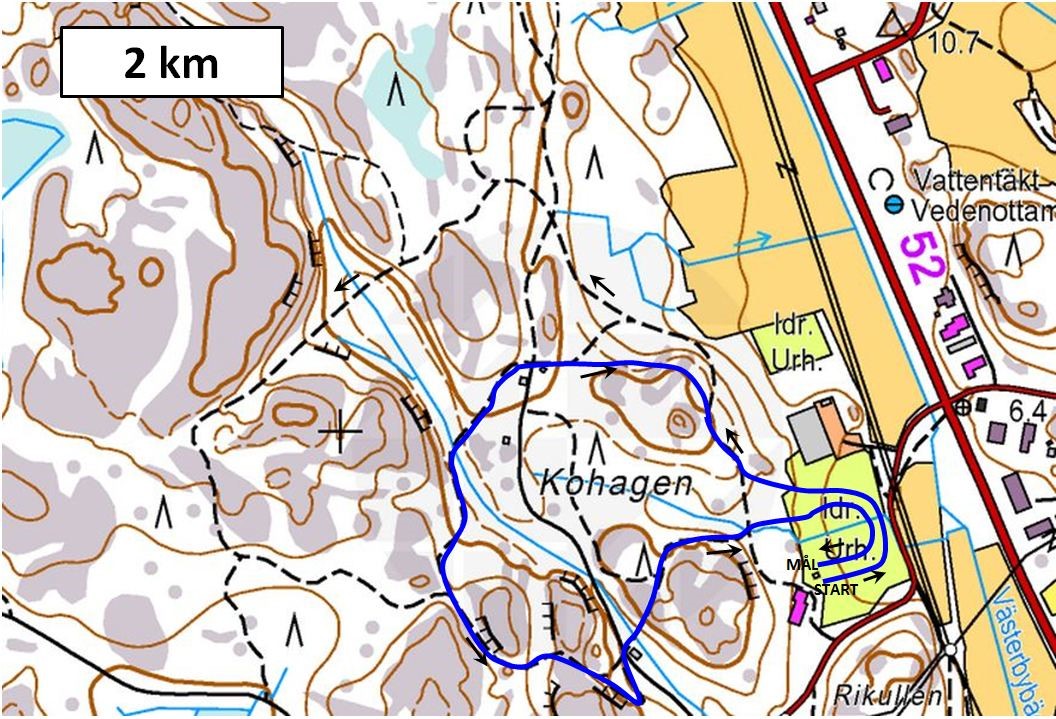 -Största delen av verksamheten är placerad runt och ikring Västerby Skidcentrum, där finns förstä hjälp gruppen på plats samt den säkerhetsansvarige. -Där finns också snöskoter/fyrhjuling färdig att ingripa ifall det behöv evakueras från skogen deltagare. Deltagarna evekueras tillbaka till skidcentret i Västerby, dit 112 larmas av första hjälp patrullen vid behov. -utrymningsvägar finns från Västerby Skidcentrum, även till det s.k. pumphusen lite tidigare på konstsnöspåret.-Endast behövlig mängd flytgas till grillen förvaras på en och samma plats.-Inga tillfälliga konstruktioner eller tält kommer att användas.CHECKLISTADen ansvariga arrangören för tillställningen har ansvar för att denna räddningsplan verkställs och förbinder sig vid att följa arrangemangen som förs fram i den här planen. Den ansvariga arrangören för tillställningen förbinder sig att göra de behövliga ändringarna i planen, så att planen motsvarar tillställningens verkliga arrangemang.Räddningsplanen skickas senast 14 dygn innan tillställningen.Tillställningens namn: tillställningens namn i sin helhetÖsterbyloppet 2022Tidpunkt: datum och klockslag15.1.2019 10.00-16.00Plats: namn, adress och kommunVästerby Skidcentrum, Tenalavägen 100, 10620 Högbacka, RaseborgArrangör: namn på den ansvariga arrangören, FO-nummer, kontaktuppgifter till arrangörenÖsterby Sportklubb r.f.Kontaktperson: namn och kontaktuppgifterTävlingsledare: Henrik Malmberg
henrik.malmberg78@gmail.com
050-5218455Säkerhetsansvarig: namn och kontaktuppgifterKjell Ekbom045-77100287Tillställningens säkerhetspersonal: antal ordningsvakter och annan säkerhetspersonal, deras placering och uppgifterTävlingsledare, Säkerhetsansvarig, tävlingssekreterare samt 12 st funktionärerMålgrupp/kunder: vuxna, barn, äldre, rörelsehindrare osa.100-150 skidåkare, 0-50 årskådare, 20 arrangörerBeskrivning av tillställningen: detaljerad beskrivning av tillställningen och dess gång, program etc.Nationell tävling i terrängskidning, start 11.00, prisutdelning 14.00. Klasser från 8-års klass ända upp till seniorer upp till 60 års klass. Tävlingen skidas på konstsnöspåret vid Västerby skidcentrum, 2 km banan samt även en kortare ca 1 km för de allra lägsta klasserna. Tillställningen hålls utomhus och alla deltagare samt publiken skall hålla avstånd samt använda andningsskydd förutom under själva tävlingsprestationen.   Uppskattat deltagarantal: uppskatta hur många personer som samtidigt är närvarande (kunder+personal)150-200Tillställningens särdrag: tillställningens eventuella särdrag, till exempel gaser, brännbara vätskor, öppen eld, pyroteknik, fyrverkerier, eldshow, extremegrenar, tillfällig inkvartering eller tältning osv.Tävlings och motionsidrott på preparerade skidspår i när terräng, vidsträckt parkeringsområde, grillning utomhus på grill med gas, på plats finns släckningsfiltar samt flera granskade skumsläckare-Platsens särdrag: platsens särdrag såsom berg, möjlighet att klättra, vatten, stora trafikleder, avlägsen plats, mörker, tillställning i terrängen, dåliga vägförbindelser, ö eller holme osv.Tävlingen utförs på ett stort område i terrängen. Tillställningen går av stapeln under dagstid och i ljusa förhållanden och på stängda platser för övrig trafik.  Fara/riskOlycksfall/sjukdomsattackOrsakerSnubbla, falla, halka, fall, fallande snö eller is, omkullfallande konstruktioner, trasig elapparat, flytgas och brännbara vätskor, trafik, störande beteende, varm eller kall luft, folkträngsel, kollision av tävlande, sjukdomsanfall av tävlande.FöljderPersonskador, stoppa eller avbryta tillställningenFörebyggande åtgärderskydda kablar och ledningar på gångvägar och vid utgångaranvänd utomhus endast elapparater och ledningar som lämpar sig för utomhusbrukiaktta och ingrip i halka eller ojämnheter i golv/terräng/konstruktioneravgränsa och märk ut farliga områdenhindra publiken från att komma nära platser där flytgas och brännbara vätskor används eller förvaras till exempel med hjälp av staket eller avspärrningsbandgör upp en trafikplan för tillställningen och reservera tillräckligt många personer som styr trafikenutbilda personalen att iaktta och anmäla risker för olycksfallför folkträngsel, se tabellen om folkträngselse till att reglerna för livsmedelshantering följsBanorna läggs så att sammanstötning elimineras, banmästare ansvararFarliga utförslöpor med kurvor förses med skyddsnät, banmästaren ansvararBeredskapreservera redskap för att avgränsa och märka ut områdenskaffa utrustning för halkbekämpning (sand, verktyg etc)reservera tillräckligt med personal som behärskar första hjälpenskaffa tillräckligt med första hjälpen-utrustningskylta första hjälpen-stationen synligtreservera tillräckligt med vatten för kunder och personalutbilda personalen att handla vid olycksfall eller sjukdomsanfallplanera en modell för hur man kallar på hjälp och leder den till platsen, och utbilda personalen i dettaÖvervakare finns längs med spåret, GSM-kontakt upprättasRöda Korsets Första hjälpen patrull finns på plats, närradio kommunikationEvakueringssläde med snöskoter/fyrhjuling dejourerarAlarmering av Första hjälpen patrullAlarmdirektiv 112Evakuering av skadad leds av patrullchef med stöd av säkerhetsansvarigAnsvarSäkerhetschef och tävlingsledare övervakar och verkställerFara/riskFolkträngselOrsakerEtt stort antal människor som anländer eller avlägsnar sig samtidigt, för mycket folk släpps in på området, bristfälliga utrymningsvägar, dålig planering av området där tillställningen äger rum, aggressiva personer, hot, brist på anvisningar och handledning av publiken, stort intresse för tillställningenFöljderTillställningen avbryts helt eller tillfälligt, personskador, skador på egendom.Förebyggande åtgärderbestäm i förväg största tillåtna antal personer på tillställningen och följ maximikapaciteten för området/lokalerna. Begränsa tillträdet till området i god tid med staket eller avspärrningsband eller genom att stänga inträdet.planera området där tillställningen hålls så att det kan betjäna det största tillåtna antalet personer, reservera tillräckligt med fritt område och placera de tillfälliga konstruktionerna ändamålsenligtplanera infart inklusive köer och garderober på ett ändamålsenligt sättplanera utrymningsvägarna på ett ändamålsenligt sätt och skylta dem tydligtreservera tillräckligt med personal och yrkeskunniga ordningsvakterutbilda personalen i hur man förebygger folkträngselövervaka kontinuerligt hur publiken rör sig i området, ingrip proaktivt i problemtillhandahåll en ljudanläggning eller megafoner som hörs över hela området för att ge instruktioner åt publikenge publiken anvisningar och handledning med skyltar och högtalarutropevenemanget sker utomhus och största delen av deltagarna och åskådarna kommer att vistas utomhus, på målområdet eller i terrängen.Beredskapreservera tillräckligt med personal samt staket och avspärrningsband för att spärra av området och begränsa gångreagera omedelbart om en olycka sker, informera publiken och ge anvisningar för hur den ska handlahåll utrymningsvägarna fria från hinder och lätta att öppnaskylta utrymningsvägarna på ett ändamålsenligt sättutbilda personalen att handla vid folkträngselplanera en modell för hur man kallar på hjälp och leder den till platsen, och utbilda personalen i dettaAnsvarSäkerhetschef och tävlingsledare övervakar och verkställerFara/riskStörande beteendeOrsakerAggressiv eller berusad kund, dåliga arrangemang på tillställningen (t.ex. köer, dålig planering av området), besvikelse som orsakats av tillställningenFöljderTillställningen avbryts eller tillställningen avbryts tillfälligt, personskador, skador på egendomFörebyggande åtgärderplanera tillställningen och området där den äger rum omsorgsfulltreservera tillräckligt med personal och yrkeskunniga ordningsvakterutbilda personalen i hur man förebygger störande beteendeutför kontroller vid ingångarna och ta bort förbjudna föremål och ämnenövervaka området kontinuerligt och ingrip i förebyggande syftefölj alkoholbestämmelserna och övervaka att de efterföljsBeredskapreservera tillräckligt med personal och yrkeskunniga ordningsvakterutbilda personalen att handla vid störande beteendeplanera en modell för hur man kallar på hjälp och leder den till platsen, och utbilda personalen i dettaAnsvarSäkerhetschef och tävlingsledare övervakar och verkställerFara/riskEldsvådaOrsakerTrasig eller dammig elapparat, rökning, flytgas, brännbara vätskor.  Användning av vallautrustning endast på angivna platserFöljderTillställningen avbryts helt eller tillfälligt, personskador, skador på egendomFörebyggande åtgärderkontrollera elapparater och elinstallationer före de tas i bruk, ta ur bruk trasiga och dammiga apparateranvänd utomhus endast elapparater och ledningar som är avsedda för utomhusbruktillåt rökning endast på skyltade ställen. Rökning är absolut förbjudet i närheten av ställen där flytgas och brännbara vätskor förvaras eller används.förse rökningsställena med askkoppar och tömningskärl av obrännbart material gynna elektricitet vid matlagning och se till att antalet ställen där öppna eldslågor används är så få som möjligtförsäkra dig om att det inte finns brännbart material i närheten av de ställen där matlagning pågår, kontrollera hur mycket skyddsavstånd varje enskild apparat behöverförsäkra dig om att inredning och dekorationer är brandsäkra (svårantändlig klass 1 eller motsvarande)utför kontinuerlig övervakning i området där tillställningen äger rumutbilda personalen i hur man förebygger bränderElnätet granskas av yrkesmanHuvudströmbrytaren är tillgänglig och användningen bekant för arrangörerÖvervakning utförs av arrangörernaAnvändning av vallautrustning endast på utsatta platserBeredskapanskaffa tillräckligt med utrustning för en första släckningsinsats och placera samt skylta redskapen på ett ändamålsenligt sätthåll utgångarna hinderfria och lätta att öppnahåll branddörrar stängda och förbommadese till att räddningsvägarna är hinderfriautbilda personalen att handla vid bränderplanera en modell för hur man kallar på hjälp och leder den till platsen, och utbilda personalen i dettaFörsläckningsmaterial utplacerad på P-området, vallningstältetSkidcentrets försläckningsutrustning granskadUtgångar fria, evakueringsväg utsedd och friAlarmdirektiv för nöd larm utdelasAvskärmande av brandplats, försläckning och skyddande av personer och materialAnsvarSäkerhetschef och tävlingsledare övervakar och verkställerFara/riskVäderOrsakerOvanligt hett eller kallt, hård vind, storm, hällregnFöljderTillställningen avbryts tillfälligt eller helt, tillställningen ställs in eller flyttas, personskador, skador på egendomVid hård vind vidtas säkerhetsåtgärderFörebyggande åtgärderfölj väderleksrapporter före tillställningen och inställ vid behov tillställningenBeredskapbe publiken välja utrustning enligt vädretfölj kontinuerligt med väderleksrapporterna och försök reagera på dem i förvägfäst tillfälliga konstruktioner med ändamålsenliga tyngderkontrollera i vilket skick alla tillfälliga konstruktioner är före tillställningens början och regelbundet under tillställningenta reda på gränserna för säker vindstyrka vid de tillfälliga konstruktionerna och hur du ska handla om vindstyrkan överskrider gränsenvälj helst material som släpper igenom vinduppmana kunderna och personalen att dricka tillräckliga mycket vatten ifall det är varmt väder, reservera tillräckligt med vatten för både kunder och personalge personalen anvisningar för hur de ska handla i olika väderleksförhållandenplanera hur man kallar på hjälp och leder den till platsen och utbilda personalen i dettaAnsvarSäkerhetsansvarig samt tävlingsledare övervakar och verkställerFara/riskAnnan, vad?OrsakerCovid instruktionerFöljdersmittspridningFörebyggande åtgärder-Hålla avstånd minst 2 meter-Använda mask vid alla tillfällen-Handsprit tillgänglig-Vid känsla av sjukdom, hålls man hemmaBeredskapSäkerhetschef och tävlingsledare samt funktionärer övervakar att det urppföljsAnsvarSäkerhetsansvariga samt tävlingsledareKvalitetAntal (st.)Pulversläckare (6 kg)5Kolsyresläckare (CO2, 5 kg)Skum- eller vattensläckare (5 l)SnabbrandposterBrandfilt2Annan, vad?      Första hjälpen-ansvarigNamn: Torsten Ragnell Röda KorsetTelefon: 040-5114729E-post:Namn: Torsten Ragnell Röda KorsetTelefon: 040-5114729E-post:Namn: Torsten Ragnell Röda KorsetTelefon: 040-5114729E-post:Namn: Torsten Ragnell Röda KorsetTelefon: 040-5114729E-post:Personal som arbetar med första hjälpenAntal/mängdUtbildningJourtiderPersonal som arbetar med första hjälpenLedning1sjukskötare fhj310-16Personal som arbetar med första hjälpenJourhavande1första hjälp 310-16Första hjälpen-materialBeskriv vilket slags material som anskaffats och var det placerats.Gruppen har en egen första hjälp utrustning med innehållande sårvårdsmaterial, spjälor samt aed defilbrilator. De bär utrustningen med sig i väska. Bärbår finns på plats. Första hjälp västar på, kontakt Torsten mobilnummer 040-5114729. Eventuell evakuering med hjälp av mönkijä och släde.Tillfällig konstruktionAntal (st.)Storlek Scen-Läktare-(förutom storleken också antalet sittplatser)Tält-Annan, vad?      -OKUr bruk.Ska repareras/ansvarigRäddningsplanen har gjorts upp och skickats till räddningsverket senast 14 dygn innan tillställningen.De behövliga myndighetstillstånden har skaffats (från bl.a. polis, miljöcentral, regionförvaltningsverket).Eldshower har anmälts till räddningsmyndigheten senast 14 dygn innan showen.Användningen av pyrotekniska effekter har anmälts till räddningsmyndigheten senast 7 dygn innan användningen.Fyrverkeriuppvisningar har anmälts till polisen på orten minst 7 dygn före uppvisningen.Tillfällig inkvartering har anmälts i god tid till räddningsverket och lokala bestämmelser efterföljs.Tillställningens personal har instruerats i tillställningens räddningsplan.Det finns tillräckligt med utrustning för en första släckningsinsats. Utrustningen kan nås utan hinder och dess läge är skyltat.En första hjälpen-beredskap som grundar sig på en utvärdering av risker har reserverats för tillställningen.Man känner till det största tillåtna antalet personer i området eller i lokalen och antalet övervakas.Räddningsvägar är adekvat skyltade och de hålls fria från hinder.Vid användning och förvaring av brännbara vätskor och flytgas efterföljs bestämmelser och anvisningar.Vid tillfälliga elinstallationer efterföljs bestämmelser och anvisningar.Vid tillfälliga konstruktioner efterföljs bestämmelser och anvisningar samt tillverkarens instruktioner.Utrymningsvägar och vägarna som leder till dem är framkomliga och hinderfria.Branddörrar ska förbli stängda och förbommade. Branddörrar får inte kilas upp.Inredningsdetaljer och dekorationer är av antändlighetsklass 1